АДМИНИСТРАЦИЯ НАГОРСКОГО РАЙОНА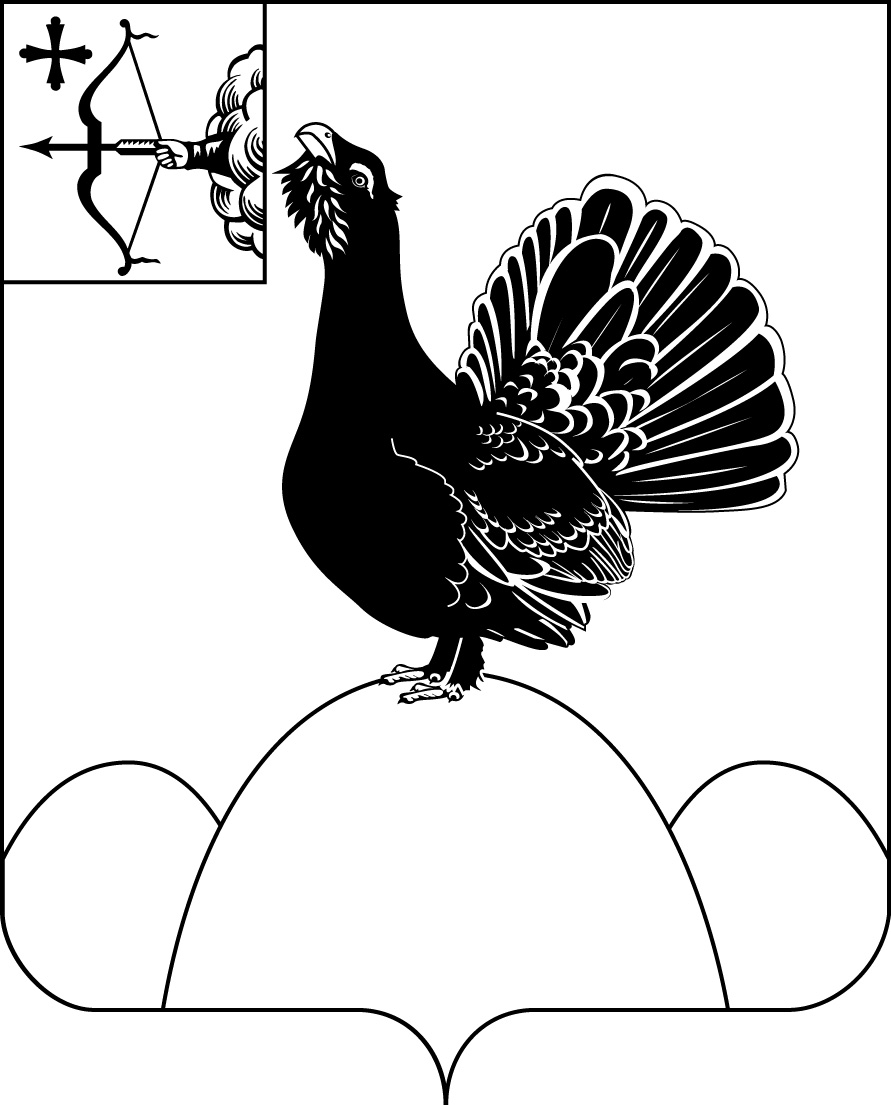 КИРОВСКОЙ ОБЛАСТИПОСТАНОВЛЕНИЕ22.12.2020										№ 507 - Ппгт НагорскОб утверждении плана проверок использования муниципального имущества На основании решения Нагорской районной Думы от 22.10.2008 № 30/9 «О порядке управления и распоряжения имуществом, находящимся в муниципальной собственности Нагорского района» Постановления администрации Нагорского района от 30.03.2015 № 145 «Об утверждении порядка проведения проверок использования муниципального имущества муниципального образования Нагорский муниципальный район Кировской области, администрация Нагорского района ПОСТАНОВЛЯЕТ:Утвердить план проверок использования муниципального имущества на 2021 год согласно приложению. Отделу по имуществу и земельным ресурсам администрации Нагорского района (Шаргунова В.А) разместить информацию о проведении проверок на официальном сайте администрации Нагорского муниципального района в сети «Интернет»- nagorskadm.ru  Постановление вступает в силу с момента подписания.ПОДГОТОВЛЕНОЗаведующая отделом по имуществу и земельным ресурсам							В.А. ШаргуноваСОГЛАСОВАНОЗаместитель главы администрации по экономикеи муниципальной собственности					О.В. ДвоеглазоваРазослать: отдел по имуществу и земельным ресурсам, Рычкова М.С.Подлежит опубликованию на официальном сайте муниципального образования Нагорский муниципальный район Кировской области.Правовая антикоррупционная экспертиза проведена:предварительная	заключительная	Приложение Утвержденпостановлением администрации Нагорского районаот 22.12.2020 № 507 - ППЛАН проверок использования муниципального имущества на 2021 год____________Глава Нагорского районаВ.Е. Булычев№ п/пНаименование учреждения (организации)Срок проверки1Администрация Чеглаковского сельского поселения Управление образования администрации Нагорского района1 квартал2.МКДОУ д/с № 5 п. НагорскИП Тютюнник (аренда помещения)УФК по Кировской обл.2 квартал3МКУК РЦНТ Первомайской СДКМКОУ ДО ДШИ п. НагорскГУ  УПФРФ в слободском районе3 квартал4Администрация Нагорского городского поселенияРоссельхозбанк (аренда помещения)Нотариус (аренда помещения)4 квартал